ANG 2					Halloween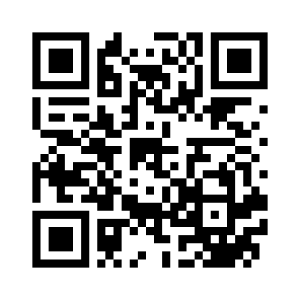 Je sais ma leçon si…ANG 2 Je connais une chanson sur Halloween.ANG 2 Je connais le vocabulaire lié à Halloween.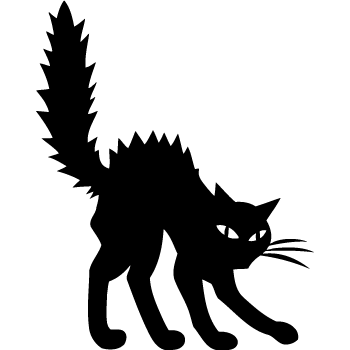 a cat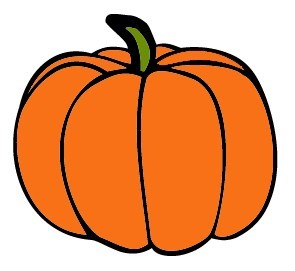 a pumpkin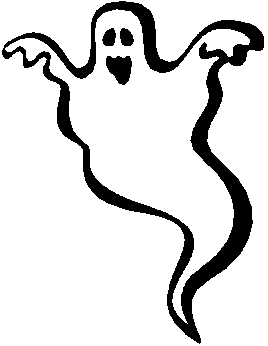 a ghost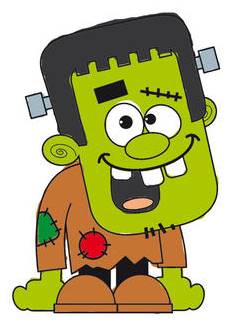 a monster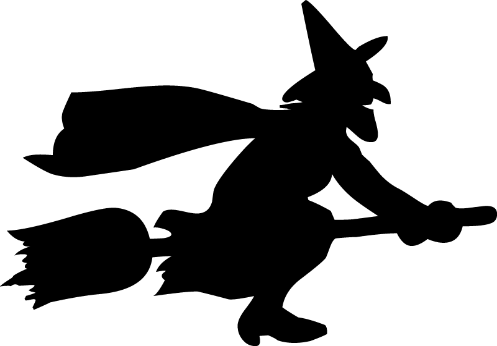 a witch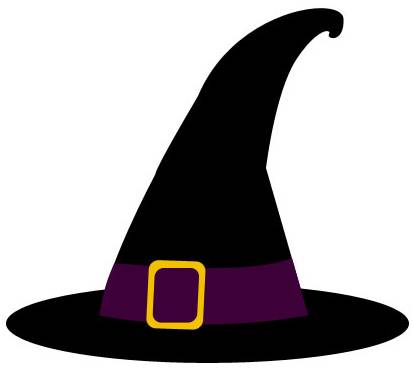 a hat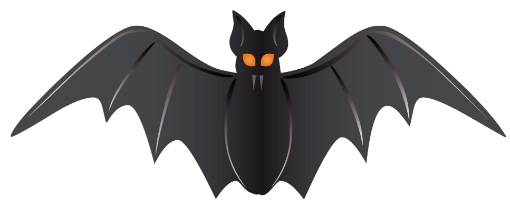 a bat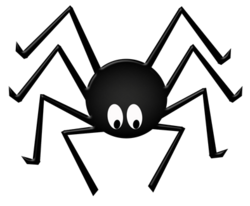 a spider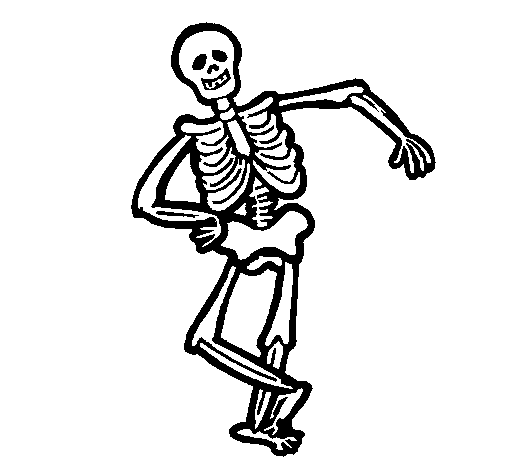 a skeleton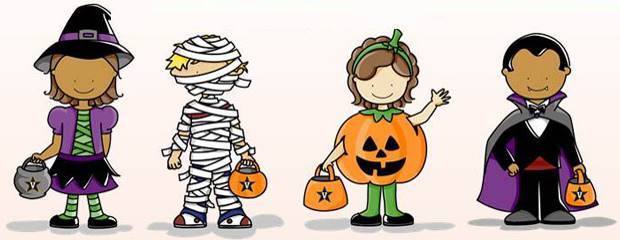 trick or treat